                                                       RESUME                        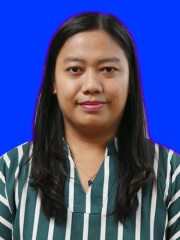 Name                   :   HKAWN  RINGBirth Date             :   15th Nov, 1983Address                : No. 254, Theingi 1st Street, 24 Ward, Dagon Myothit (South) Township,  	  Yangon, MyanmarMarital Status       :  MarriedGender                 :  FemaleEmail                   : hkawnring256@gmail.comMobile                 : +95 9 420 272403Education            : Bachelor of Arts (English)Mother Tongue     : Burmese Second Language : English Work Experience  :  Nine years journalism experience in The Modern Journal and The Kumudra                                         Journal (2005-2015)                          : Translator from English to Burmese  (2015- present)                           : Translator of video subtitle  from English to Burmese                           : I covered and translated thousands of news and movies as well as                             documents in various fields including Business, Health, Human interest,   	Social, environment, Exclusive Interview & etc.   Certificates          : English Level III, IV, V from American Center  (2010)                          : Hostile Enviroment and First Aid Training Course in Chiang Mai, Thailand 	    (2010)	   : Professional Journalism Skills for News Writing (2007)	   : Training of Trainers on Human Trafficking (2007)	   : Equipping Journalists for Health Related Reporting including Exclusive Breast 	           Feeding in Myanmar (2009)	        : Creative Non-Fiction Writing (2009)	        : Democracy-Lessons Learned Workshop (2012) 	        : Training of Enviromental Impact on SEZ in Bangkok, Thailand                                              (2011)